T= Traditional	H = Hybrid	W = WebGraduation RequirementsTo be awarded an Associate degree at Joliet Junior College, each student must meet the following requirements:1. Satisfy all admission requirements. 2. Complete the courses required to earn the chosen degree. If the student is a transfer student with coursework taken elsewhere, he/she must complete a minimum of 15 credit hours applicable to the degree at Joliet Junior College. Proficiency test, CLEP and Advanced Placement do not meet this requirement. 3. Earn a cumulative grade point average of at least 2.0. 4. Discharge all financial obligations to the college; have no restrictions. 5. File an application for graduation (An application should be filed at the time of registration for student’s anticipated last semester). 6. Have on file in the Graduation office by the graduation filing date all transcripts from other colleges/universities that are to be evaluated for credit, to be applied toward a degree. A delay in the process may result in a later graduation date.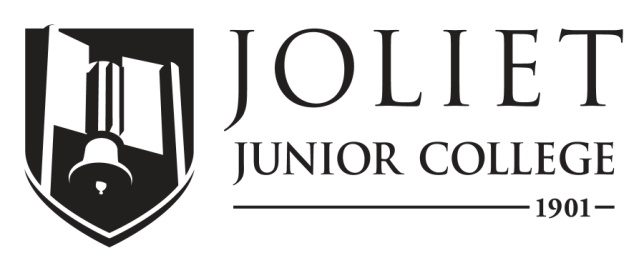 2019-2020 Completion GuideAutomotive Service Technology, C.C.O., TE090ICCB Approved Total Program Hours:  10Date: September 1, 2019The following schedule is based on full-time enrollment.  Students planning to transfer to a senior institution should check with that institution for specific transfer requirements.Program PrerequisitesFirst SemesterFirst SemesterFirst SemesterFirst SemesterFirst SemesterFirst SemesterFirst SemesterCourseTitleCredit HoursMode of DeliveryPrerequisitesTerms offeredNotesAS 108Automotive Service 14TCourses to be taken are prerequisite or concurrently: AS 102, AS 104, AS 106 or consent of department.FLTotal Semester Hours4Second SemesterSecond SemesterSecond SemesterSecond SemesterSecond SemesterSecond SemesterSecond SemesterCourseTitleCredit HoursMode of DeliveryPrerequisitesTerms offeredNotesAS 204Brake System3TAS 104 or consent of departmentSPTotal Semester Hours3Third SemesterThird SemesterThird SemesterThird SemesterThird SemesterThird SemesterThird SemesterCourseTitleCredit HoursMode of DeliveryPrerequisitesTerms offeredNotesAS 112Chassis3TSee program prerequisites FLTotal Semester Hours3Fourth SemesterFourth SemesterFourth SemesterFourth SemesterFourth SemesterFourth SemesterFourth SemesterCourseTitleCredit HoursMode of DeliveryPrerequisitesTerms offeredNotesTotal Semester Hours0For more information:Department ChairpersonProgram CoordinatorProgram AdvisorFor more information:Name: Jeff BradfordName: Josh GrafAndy KacenaName: Jim Coleman For more information:E-mail: jbradford@jjc.eduE-mail: jgraf@jjc.eduakacena@jjc.eduE-mail: jicolema@jjc.edu For more information:Phone: 815.280.2403Phone: 815-280-6885815-280-2717Phone: 815-280-2576 